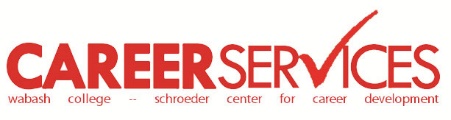 WABASH COLLEGE CAREER TEST DRIVE Student Funding Application—Wabash CallingsCareer Test Drives enable students to experiment first-hand in an organization, industry, field, or kind of life. This experience builds the critical knowledge and insights they need for discerning the best possibilities for career development--where strengths and interests fit with opportunity. Students spend one day to one month learning in an intensive job-shadow experience, often using school breaks to advance knowledge and prepare for summer internships and jobs.Wabash Callings helps fund these experiences in order for you to improve your discernment of meaningful and fulfilling work. Students are eligible for:Up to $500, if the Test Drive is more than 100 miles from Crawfordsville and more than 5 business days in lengthUp to $200 for all other Test DrivesRegardless of the amount requested, a student must follow this process to receive funding: Be selected for Test Drive posted through WabashWorks or establish a Freestyle Test Drive; i.e. a student should line up a Test Drive before applying for fundingSubmit this form, including a budget and Pre-Test Drive essay, and a polished resume to career@wabash.eduOnce received, Career Services will accept or deny the requestIf accepted, fill out a Cash Request Form at the Wabash College Business Office in the amount requestedCollect all receipts during the Career Test Drive to justify expensesAfter the Test Drive, return all receipts to Career ServicesDraft a blog entry for the Career Services Blog based on your experience and career discernment (be sure to take pictures during your Test Drive to include in the blog)QUESTIONS AND PROMPTSYour name, year, and contact informationA description of the Test Drive you are pursuing—the organization, contact information for your host, and the basic details on what you will be doingSome logistical details including how you will take care of housing, food, and travel. PRELIMINARY TEST DRIVE CALLINGS ESSAYHow does this Career Test Drive help you explore your future career path? What questions are you asking about the field, organization, or industry that you hope will be answered? What leads you to think this path is promising? What experience would confirm or disconfirm your interest in this path? Write an essay responding to some of these questions (400-500 words).CAREER TEST DRIVE BUDGETBudget AreaDetailsExpected Amount ($)Actual Amount ($)TravelHousingFoodOther (specify)Other (specify)TOTAL